First Free Methodist Church of SaginawSeventh Sunday after the EpiphanyFebruary 19, 2023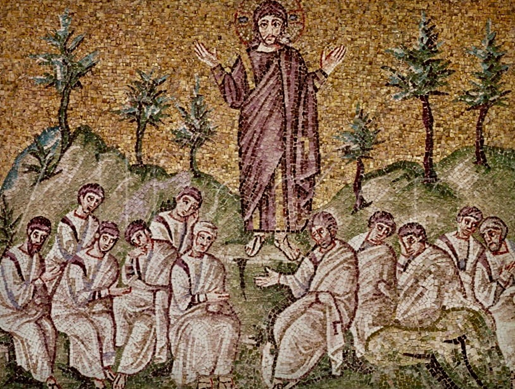 “The eye is the lamp of the body. So, if your eye is single, your whole body will be full of light;" (Matthew 6:22)Minister: Rev. Jason EvansFirst Free Methodist Church2625 N. Center Rd.Saginaw, Michigan 48603Phone: (989) 799-2930Email: saginawfmc@gmail.comwww.saginawfirstfmc.orgSeventh Sunday after the EpiphanyFebruary 19, 2023Prelude **Greeting/Announcements*Call to Worship (spoken responsively)L: 	The LORD is kingP: 	Let the peoples trembleL: 	He sits enthroned upon the cherubimP: 	Let the earth quake!L: 	The LORD is great in ZionP: 	God is exalted over all the peoplesL: 	Let the people praise your great and awesome nameP: 	Holy is he! Mighty King, lover of justice*Opening Hymn: “Great is the Lord” #69 Great is the LordHe is holy and justBy His power we trustIn His loveGreat is the LordHe is faithful and trueBy His mercy He provesHe is loveGreat is the LordAnd worthy of gloryGreat is the LordAnd worthy of praiseGreat is the LordNow lift up your voiceNow lift up your voiceGreat is the LordGreat is the LordGreat is the Lord,He is holy and justBy His power we trustIn His loveGreat is the LordHe is faithful, and trueBy His mercy He provesHe is loveGreat is the LordAnd worthy of gloryGreat is the LordAnd worthy of praiseGreat is the LordNow lift up your voiceNow lift up your voiceGreat is the LordGreat is the LordGreat are you LordAnd worthy of gloryGreat are you LordAnd worthy of praiseGreat are you LordI lift up my voiceI lift up my voiceGreat are you LordGreat are you Lord*Passing of the Peace*Invocation and Lord’s PrayerL: 	O Lord, who has taught us that all our doings without charity are of no worth, send thy Holy Spirit and pour into our hearts that most excellent gift of charity. Instill in us the very love that is the bond of peace and of all virtues, without which whosoever lives is counted dead before you. Grant this wisdom to us as we pray the prayer that Jesus taught His disciples…P:	Our Father, who art in heaven, hallowed be Your name. Your kingdom come; your will be done in earth as it is in heaven. Give us this day our daily bread and forgive us our debts as we forgive our debtors. And lead us not into temptation but deliver us from evil. For Yours is the kingdom, and the power, and the glory forever. Amen. *Gloria PatriGlory be to the Father​And to the Son and to the Holy Ghost.​As it was in the beginning​Is now and ever shall be.​World without end. ​Amen. Amen.​Congregational Reading: P:	O Holy Spirit, divine Spirit of light and love, I consecrate to you my understanding, my heart, my will, my whole being for time and for eternity. May my understanding always be submissive to your heavenly inspirations and to the teachings of the church, of which you are the infallible guide. May my heart ever be inflamed with love of God and of my neighbor. May my will always conform to the divine will, and may my whole life be a faithful imitation of the life and virtues of our Lord and Savior Jesus Christ, to whom be honor and glory forever. Amen.Hymn of Affirmation: “Fairest Lord Jesus” #152 (vv.1-4) Fairest Lord Jesus
Ruler of all nature
O thou of God and man the Son
Thee will I cherish, Thee will I honor
Thou, my soul’s glory, joy, and crownFair are the meadows
Fairer still the woodlands
Robed in the blooming garb of spring
Jesus is fairer, Jesus is purer 
Who makes the woeful heart to singFair is the sunshine 
Fairer still the moonlight 
And all the twinkling starry host 
Jesus shines brighter, Jesus shines purer 
Than all the angels heaven can boastBeautiful Savior 
Lord of all the nations 
Son of God and Son of Man 
Glory and honor, Praise, adoration 
Now and forevermore be thineChildren’s SermonGospel Lesson: Matthew 6:19-24“Do not store up for yourselves treasures on earth, where moth and worm consume and where thieves break in and steal, but store up for yourselves treasures in heaven, where neither moth nor worm consumes and where thieves do not break in and steal. For where your treasure is, there your heart will be also.	“The eye is the lamp of the body. So if your eye is clear, your whole body will be full of light, but if your eye is unhealthy, your whole body will be full of darkness. If, then, the light in you is darkness, how great is the darkness!	“No one can serve two masters, for a slave will either hate the one and love the other or be devoted to the one and despise the other. You cannot serve God and wealth.”SermonPrayers of the PeopleL:	Lord in Your Mercy…P:	Hear our prayer.Hymn of Response: “His Name is Wonderful” #149 (vv.1-2)  His Name is Wonderful, His Name is WonderfulHis Name is Wonderful, Jesus my LordHe’s the Great Shepherd, The Rock of all AgesAlmighty God is HeBow down before Him, Love and adore HimHis Name is Wonderful, Jesus my LordHe is the mighty King, Master of everythingHis Name is Wonderful, Jesus my LordHe’s the Great Shepherd, The Rock of all AgesAlmighty God is HeBow down before Him, Love and adore HimHis Name is Wonderful, Jesus my LordInvitation of OfferingL: 	We love because the love of God flows through us. We give, because the Lord has given to us. We endure, because the hope of God is in us. Give what is perishable and receive what is imperishable, as we collect this morning’s tithes and offerings.*DoxologyPraise God, from whom all blessings flow Praise Him, all creatures here belowPraise Him above, ye heavenly hostPraise Father Son, and Holy Ghost.Amen.*Closing Hymn: “Spirit of God, Descend Upon my Heart #298 (vv.1-4)Spirit of God, descend upon my heart Wean it from earth, through all its pulses move Stoop to my weakness, mighty as Thou artAnd make me love Thee as I ought to loveHast Thou not bid us love Thee God and KingAll, all Thine own soul, heart, and strength, and mindI see Thy cross there teach my heart to clingO let me seek Thee, and O let me findTeach me to feel that Thou are always nigh Teach me the struggles of the soul to bearTo check the rising doubt, the rebel sighTeach me the patience of unanswered prayerTeach me to love Thee as Thine angels love One holy passion filling all my frameThe baptism of the heaven-descended Dove My heart an altar, and Thy love the flame*BenedictionL: 	The love of God be in your heart, the grace of God be in your words, the compassion of God be in your hands, and the joy of God be in your soul. Go in peace to love and serve. Amen.